SISÄLLYSLUETTELOKauraleipä		2Mannapuuro		5Maitokiisseli		6Marjakiisseli		7Marjapiirakka		8Marjarahka		10Mehukeitto		11Mutakakku		12Ohukaiset		14Ohrarieskat		15Pannukakku		16Riisipuuro		17Sämpylät		18Teeleivät			20Kauraleipä, uunivuoka n. 8-10 kauraleipääRaaka-aineet:2,5 dl vettä
2 dl kaurahiutaleita
½ ps kuivahiivaa
½ tl suolaa
½ rkl sokeria
¼ dl rypsi- tai oliiviöljyä
3 dl vehnäjauhoja
1 kananmuna (käytetään voiteluun, mutta onnistuu ilmankin)1. Hae raaka-aineet ja ruoanvalmistusvälineet työpisteelle valmiiksi.2. Mittaa kylmä vesi kulhoon. Lämmitä vesi mikrossa tai kattilassa 42oC asteiseksi.3. Lisää veteen kaurahiutaleet, kuivahiiva, sokeri, suola ja öljy. Sekoita hyvin.4. Lisää vehnäjauhot. 5. Sekoita taikina tasaiseksi esimerkiksi kauhalla tai vispilällä. Tätä taikinaa ei tarvitse sekoittaa käsin.6. Laita uunivuokaan (n. 30 x 35 cm) leivinpaperi.7. Laita uuni päälle 225oC.7. Kaada taikina pellille. Käytä nuolijaa. Levitä taikina.8. Ripottele taikinan päälle tarvittaessa hiukan jauhoja, jos taikina tarttuu käteen. 9. Taputtele taikina tasaiseksi levyksi. 10. Anna taikina kohota puoli tuntia leivinliinan alla. 11. Leikkaa taikinalevy neliöksi taikinarullalla tai veitsellä.12. Ripottele kaurahiutaleita pinnalle.13. Riko kananmuna lasiin. Vatkaa kananmunan rakenne rikki haarukalla.14. Voitele leivän pinta kananmunalla. Käytä pullasutia.15. Paista 225 asteisessa uunissa, keskitasolla, noin 15-20 minuuttia.16. Jäähdytä. Leikkaa paloiksi. Laita leipä tarjolle leipäkoriin.Taikinapyörä	 Pullasuti		Uunivuoka	Tasainen levy			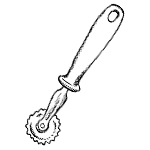 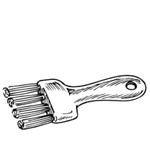 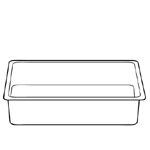 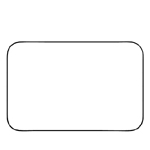 		LÄMMITTÄÄ NESTE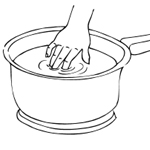 		Minä lämmitän nesteen / veden		Sinä                                          maidon		Hän                                           mehun		He 			LÄMMITÄ maito / vesi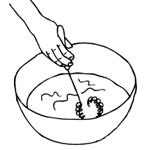 		SEKOITTAA KULHOSSA		Minä s		Hän 		He 		SEKOITA kulhossa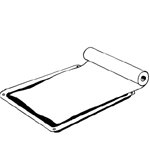 LAITTAA LEIVINPAPERI		Minä laitan leivinpaperin		Hän 		He		LAITA leivinpaperi uunivuokaan		PAINELLA / TAPUTELLA TAIKINA tasaiseksi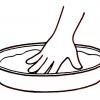 		minä		hän		he		PAINELE   / TAPUTTELE		RIPOTELLA TAIKINAN PÄÄLLE VEHNÄJAUHOJA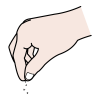 		Minä		Hän 		He		RIPOTTELE taikinan päälle vehnäjauhojaKOHOTTAA SÄMPYLÄT PELLILLÄ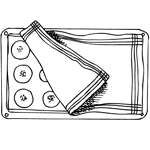 		Minä 		He		KOHOTA sämpylät pellillä		RIKKOA KANANMUNA LASIIN / KULHOON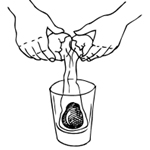 		Minä		Hän 		He		RIKO kananmuna kulhoon		VOIDELLA LEIVÄN PINTA / VOIDELLA PULLA / SÄMPYLÄ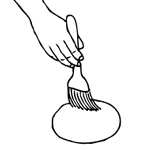 		Minä 		Sinä 		Hän		He 		VOITELE leivän pinta / pulla / leipä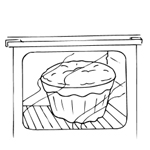 		PAISTAA (LEIPÄ / PULLA / SÄMPYLÄ) UUNISSA		Minä 		Hän		Te		He		PAISTA leipä uunissaMannapuuro 2 henkilölleRaaka-aineet:5 dl maitoa ¾ dl mannasuurimoita½ tl suolaaHae raaka-aineet.Hae paksupohjainen kattila ja vispilä.Kuumenna maito paksupohjaisessa kattilassa.Lisää mannasuurimot ja sekoita samalla muovisella vispilällä.Kuumenna puuro kiehuvaksi. Sekoita koko ajan.Hauduta mannapuuroa kattilan kannen alla noin 15 minuuttia. Sekoita välillä.Lisää suola.Tarkista maku.Maitokiisseli 1 annosRaaka-aineet:2,5 dl maitoa1/3  dl maissitärkkelystä¼ dl sokeriaHae raaka-aineet työpisteelleHae pinnoitettu, paksupohjainen kattila ja vispilä työpöydälleKaada kattilaan maito ja lisää maitoon maissitärkkelysSekoita kattilassa kylmä maito ja maissitärkkelys Laita kattila sähkölieden levylle ja laita levy päälle Sekoita vispilällä huolellisesti kunnes seos saostuuHauduta 3 minuuttia, sekoita rauhallisesti Tarkista makuLisää sokeri, jos on tarpeenKaada lasikulhoonMarjakiisseli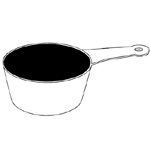 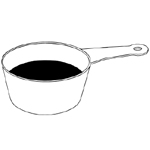 2,5 dl mehua				   	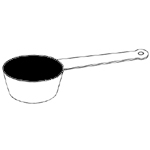 1 rkl perunajauhoa   1,5 dl marjoja	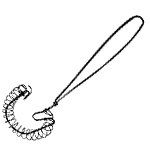 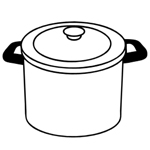 Hae raaka-aineet työpisteelleOta kattila ja vispilä  Mittaa kattilaan mehu ja perunajauhotSekoita vispilällä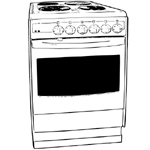 Laita kattila sähkölieden levylleLaita lieden levy päälleKuumenna ja sekoita vispilällä rauhallisestiKun seos kiehahtaa, ota kattila pois levyltäLisää pakastemarjatTarkista maku omalla lusikallaLisää sokeria, jos tarvitseeKaada pieneen lasikulhoonMarjapiirakka (yksi piirakkavuoka)Raaka-aineet:2 kananmunaa1½ dl sokeria2 tl vaniljasokeria3 dl vehnäjauhoja1½ tl leivinjauhetta1½ dl oivariini, juoksevaa1 dl maitoaPäälle: 3 dl mustikoitaTarjoiluun: vaniljakastikeValmistusohje:Vatkaa munien rakenne rikki kulhossa. Lisää sokerit sekä jauho-leivinjauheseos. Lisää Oivariini ja maito. Sekoita.Kaada taikina uunivuokaan (Ø 27 cm). Ripottele pinnalle mustikat. Käytä mustikoita pienempi määrä (3 dl), jos ne ovat pakastettuja tai vetisiä.Paista 200 asteessa uunin alaosassa 25 - 30 min tai kunnes kypsää.Tarjoa haaleana vaniljakastikkeen kanssa. Vaahdota halutessasi vaniljakastike.Vatkaa munien rakenne rikki kulhossa. Lisää sokerit sekä jauho-leivinjauheseos. Lisää Oivariini ja maito. Sekoita.1. Laita uuni päälle 200 astetta2. VoiteleHae raaka-aineet ja tarvittavat astiat ja välineet työpisteelle.3. Mittaa Mittaa raaka-aineet valmiiksi mittoihin ja kulhoihin. Laita vehnäjauho ja leivinjauhe samaan kulhoon / mittaan. Sekoita jauhot keskenään4. Riko kananmRiko kananmunat kulhoon ja vatkaa rakenne rikki sähkövatkaimella5  Lisää kananmuniin sokerit ja jauholeivinjauheseos6  Lisää oivariini ja maito. Sekoita7  Kaada taikina piirakkavuokaan, levitä taikina nuolijalla tasaiseksi8  Ripottele pinnalle mustikat9  Paista uunin alaosassa n. 25-30 min. tai kun piirakka on kypsäTarjoa vaniljakastikkeen kanssa.LISÄTÄ jahu			LISÄTÄ jauhoja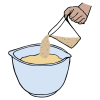 			minä			hän			te			LISÄÄ jauhojaKAATAA TAIKINA  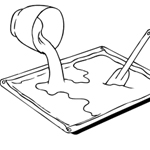 			Minä Hän			He 			KAADA TAIKINA			LEVITTÄÄ 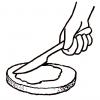 			esim. levittää margariini			Minä levitän margariinia leivälle                               l			LEVITÄ taikina nuolijalla RIKKOA KANANMUNA LASIIN / KULHOON			Minä			Hän 			He			RIKO KANANMUNA LASIIN / KULHOON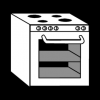 			PAISTAA UUNISSA			Minä			Hän			PAISTA UUNIN ALAOSASSAMarjarahka 2lleRaaka-aineet:1½ dl vispikermaa1 prk rahkaa4 dl vadelmia tai mustikoitasokeriaHae raaka-aineetHae muovikulho ja sähkövatkainKaada vispikerma kulhoonVatkaa vispikerma sähkövatkaimella vaahdoksiSekoita rahka kerman joukkoonLisää marjat kerma- RahkaseokseenTarkista makuLisää sokeria, jos tarvitseeLaita tarjolleMehukeitto, 2 henkilölleRaaka-aineet:2,5 dl mehua(sokeria)½ rkl perunajauhojaValitse itsellesi työpiste.Hae kaikki raaka-aineet työpisteelle. Valmista mehu. Tarkista maku.Hae kattila ja vispilä.Sekoita kaikki raaka-aineet kattilassa.Valitse oikean kokoinen levy kattilalle.Laita kattila levylle.Laita sähkölieden levy päälle.Sekoita seos tasaiseksi. Kuumenna seos.Anna seoksen pulpahtaa.Siirrä kattila pois levyltä. Kaada lautaselle mannapuuron päälle. Mutakakku Raaka-aineet:100 g margariinia3 dl sokeria2 kananmunaa1,5 dl vehnäjauhoja4 rkl tummaa kaakaojauhetta, esim. VanHouten1,5 tl vaniljasokeriaKoristeeksi kermavaahtoaMene työpisteelle.Hae raaka-aineet. Mittaa raaka-aineet valmiiksi kulhoihin tai mittoihin.Laita margariini kulhoon ja sulata se mikrossa.Lisää sulaneen margariinin joukkoon sokeri, kananmunat, vehnäjauho, kaakaojauhe ja vaniljasokeri (=seos).Sekoita seos tasaiseksi.Ota irtopohjavuoka. Laita irtopohjavuoan pohjalle leivinpaperi. Voitele reunat.Ripottele vuoan reunaan korppujauhoja.   Kaada taikina vuokaan tasaiseksi kerrokseksi.Paista noin 20 minuuttia 175-asteisessa uunissa.Vatkaa kerma vaahdoksi sähkövatkaimella.irtopohjavuoka                		 leivinpaperi irtopohjavuoan pohjalla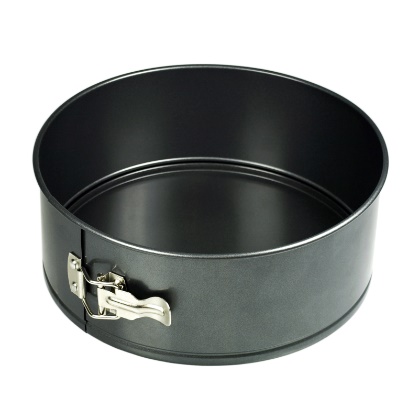 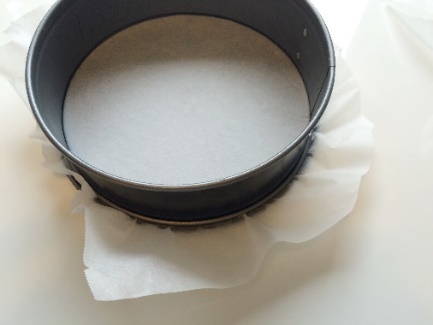 Kahvikattaus; kahvi ja kakku / piirakka                  			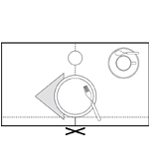 Kakkulapio					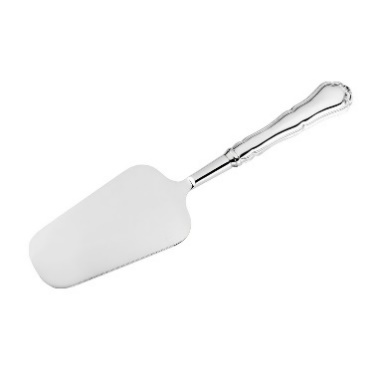 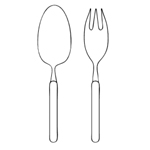 				Kakkuottimet           KakkulapioKahvikuppi ja				               Kahvipannu, lasinen	kahvilautanen                          kahvilusikka 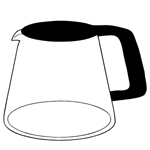                / teelusikka			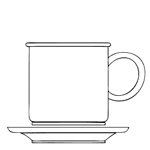 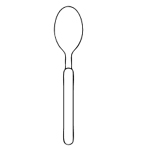 Kahvimitta			                                          Kahvipannu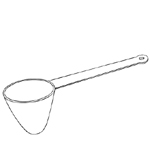 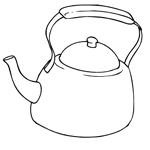 Ohukaiset l. letut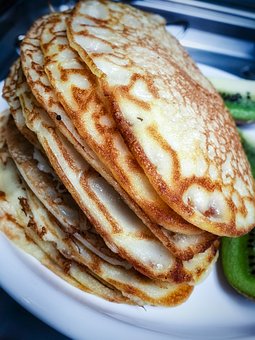 Raaka-aineet: 1-2 kananmunaa2,5 dl maitoa1-1¼ dl vehnäjauhoja¼ suolaa¼ dl öljyä tai sulatettua voita tai margariiniaValitse itsellesi työpisteHae raaka-aineet työpisteellesiOta kulho, vispilä, paistinpannu / ohukaispannu ja paistinlastaRiko kananmunat kulhoon yksitellenVatkaa kulhossa vispilällä kananmunan rakenne rikkiLisää maito, jauhot, suola ja rasvaVatkaa seos tasaiseksiJätä taikina turpoamaan jääkaappiin noin ½-1 hLaita rasva ohukaispannuunAnna rasvan ruskistua hiukanKaada taikina paistinpannuun ohut kerrosPaista ohukaiset kummaltakin puolelta kauniin ruskeaksiLaita lautaselle        Vinkki: Ohukaiset pysyvät lämpiminä, kun laitat folion niiden päälle. 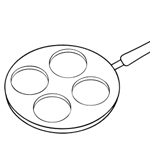 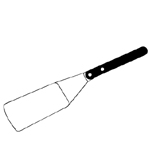    ohukaispannu                	            paistinlasta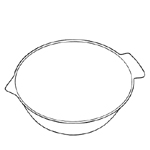    vispilä	 	          	            kulhoOhrarieskatRaaka-aineet:¼  l piimää¼ tl suolaa1 tl leivinjauhetta2,5 -3 dl ohrajauhojaValitse työpiste itsellesiLaita uuni päälle 275oCHae raaka-aineet työpisteellesiHae välineet; kulho, kauha, kaksi ruokalusikkaaLaita leivinpaperi uunipellin päälleSekoita kaikki raaka-aineet nopeasti Ota ruokalusikalla nokare ja laita se leivinpaperille.Taputtele taikinanokareet leivinpaperille n. 1 cm paksuisiksi, pyöreiksi rieskoiksiPistele rieskat haarukallaLaita uuniinPaista ruskeapilkkuisiksi, n.15 min.    Tarjoa lämpiminä	.Pannukakku, 2 annostaRaaka-aineet:2 kananmunaa5 dl maitoa11/4 dl vehnäjauhoja¼ tl suolaa½ rkl öljyä Valitse itsellesi työpisteHae työpisteelle muovikulho ja vispiläHae raaka-aineet työpisteelleRiko kananmunat yksitellen pieneen kulhoon / teräsmittaan. Kaada muovikulhoonVatkaa vispilällä kananmunat rikki kulhossa Lisää maito ja muut raaka-aineet kananmunien kanssa muovikulhoon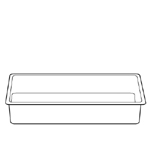 Sekoita taikina tasaiseksi vispilälläAnna taikinan turvota muovikulhossa n. 20 -30 minuuttiaLaita uuni päälle 225 astettaHae uunivuokaVoitele uunivuoka öljylläKaada taikina piirakkavuokaanLaita kuumaan 225 asteiseen uuniinAnna olla uunissa noin 30 minuuttiaTarjoa vaniljajäätelön ja mansikoiden kanssa Riisipuuro, 4 annostaRaaka-aineet:2 dl vettä2 dl puuroriisiänokare voita	1 l maitoa½ tl suolaaTyöohje:Valitse työpisteHae raaka-aineet työpisteelleOta paksupohjainen, pinnoitettu kattila ja kauhaLaita vesi kattilaan. Kiehauta.Kaada riisi kiehuvaan veteenAnna kiehua n. 2-3 minuuttia, sekoita välillä. Lisää voi.Lisää maito. Sekoita.Hauduta kannen alla n. 1 tunti. Sekoita usein.    Lisää suolaTarkista maku Sämpylät n. 15  kplRaaka-aineet:25 g hiivaa, tuore2,5 dl nestettä, esim. vesi tai maito½ rkl sokeria / hunajaa / siirappia½ tl suolaa½ dl hiutaleita tai leseitä¼ dl rypsiöljyä1 dl vehnäjauhojan. 2 dl sämpyläjauhoja tai hiivaleipäjauhoja Hae muovikulho ja raaka-aineet työpisteelleLämmitä kylmä vesi mikrossa tai kattilassa käden lämpöiseksi Lietä hiiva lämpimään (37oC) nesteeseenLisää hiutaleet tai leseetLisää nesteeseen suola ja rypsiöljy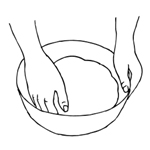 Lisää jauhoja vähän kerrallaan Sekoita = alusta taikinaAlusta loput jauhot taikinaan Vaivaa taikinaa niin kauan, että syntyy sitko (=sekoita taikinaa niin kauan, että se irtoaa kulhon reunoilta)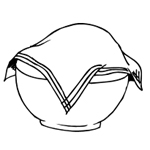 Jätä taikina pehmeäksi. Älä laita liikaa jauhoja.Peitä kulho ja taikina leivinliinallaAnna taikinan kohota lämpimässä paikassa n. 30 min. __________________________  jatkuu seuraavalla sivullaLaita uuni päälle 225 astetta. Ota uunipelti. Laita leivinpaperi uunipellin päälle.Laita leivinpöydälle hiukan jauhoja. Kaada taikina jauhojen päälle. Irrota kaikki taikina huolellisesti pois kulhosta. Käytä apuna nuolijaa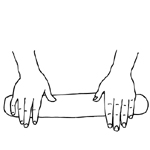  Vaivaa taikinaa n. 3 minuuttia. Tee taikinasta pyöreä. Pyöritä taikina tangoksi. Jaa tanko kolmeen palaan…  ja palat puoliksi… ja taas puoliksi….yhteensä 12 palaa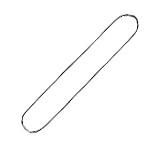 Pyöritä palat pyöreiksi yhdellä kädellä / sormilla leivinpöydällä 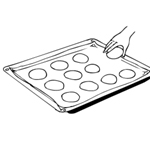 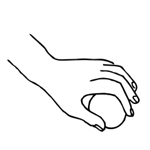 Laita pyöreät sämpylät uunipellille   Anna kohota n. 20-30 min. Voitele sämpylät siirappivedellä         (vettä 1 dl ja siirappia 1 rkl)    Ripottele sämpylöiden päälle esim. seesaminsiemeniäPaista uunissa n. 10-15 minuuttia.Nosta kypsät sämpylät pois uunista ja laita leivinliina niiden päälle. Jäähdytä sämpylät. TeeleivätRaaka-aineet2 dl vehnäjauhoja           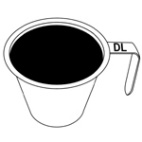 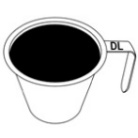 2 dl hiivaleipäjauhoja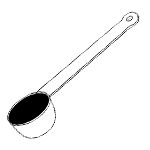 2 tl leivinjauhetta ------        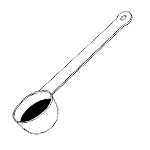 ½ tl suolaa ----------------                2 dl vettä------- 2 rkl öljyä ----------Laita uuni päälle, 225 C astetta.                                                                		             sähköliesi Mittaa vehnäjauhot, hiivaleipäjauhot, leivinjauhe ja suola  kulhoon.     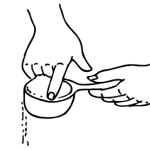 Sekoita. 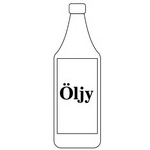 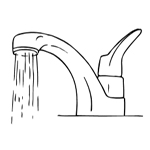 Lisää jauhoihin kylmä vesi ja öljy.Sekoita taikina tasaiseksi kulhossa.jatkuu seuraavalla sivullaLaita leivinpaperi pellille.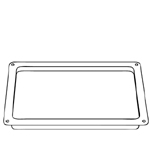                      leivinpaperi                        peltiLaita taikina puoliksi.Tee käsin kaksi pyöreää ja matalaa leipää.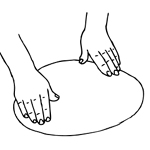 Jaa leipä taikinapyörällä neljään osaan.           taikinapyörä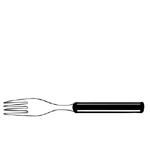 Pistele haarukalla.                           haarukkaLaita uuniin. Anna olla uunissa 15 minuuttia. Ota pois patalapuilla.             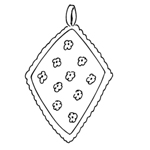                  patalappu